Консультация для родителей «Этап автоматизации звуков, зачем он?»        Консультация для родителей «Этап автоматизации звуков, зачем он?»        Хочется обратить ваше внимание, что автоматизация звуков очень важный и необходимый этап в коррекционной работе по постановке звуков речи. Логопед показывает, учит ребенка правильной артикуляции звука, а чтобы это все закрепилось и правильно произносимый звук  использовался ребенком в спонтанной речи,  нужен этап автоматизации.         Что такое автоматизация?         Это тысячекратное повторение поставленного звука в разных позициях, в открытых слогах, в закрытых слогах, прямых и обратных, в разных позициях в слове, в начале, в середине, в конце слова. Также необходимо отметить, что ребенок должен выучить наизусть от 10 и более стихов, чистоговорок. И утро начинать с проговаривания одной из них, также проговаривать до 10 раз в день, перед завтраком, мытьем рук и так далее, перед всеми режимными моментами, конечно,  нужно следить за правильностью произношения, и тогда звук войдет в спонтанную речь, т.е. ребенок будет использовать этот звук непроизвольно.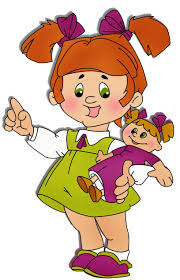 Желаю успехов в развитиивашего ребёнка!Учитель-логопед группы «Семицветики»Проскурина И. А.